ЕПИДЕМИОЛОГИЧНА ОБСТАНОВКА ЗА ОБЛАСТ ДОБРИЧ През периода са регистрирани общо 119 случая на заразни заболявания, от които: 58 случая на грип и остри респираторни заболявания (ОРЗ).Общата заболяемост от грип и ОРЗ за областта е 70,41 %оо на 10000 души.     Регистрирани остри респираторни заболявания (ОРЗ) по възрастови групи през периода: 48 регистрирани случая на заболели от COVID-19. Заболяемост за областта за 14 дни на 100 000 жители към 31.10.2022г. – 60,96 %000 при 119,24 %000 за РБългария.12 случая на въздушно-капкова инфекция -  11 на варицела и 1 туберкулоза;1 случай на хепатит -тип неопределен;На територията на област Добрич през отчетния период няма регистрирани хранителни взривове.ДИРЕКЦИЯ „НАДЗОР НА ЗАРАЗНИТЕ БОЛЕСТИ”Направени проверки на обекти в лечебни заведения за болнична и извънболнична медицинска помощ - 76 бр.Извършени епидемиологични проучвания на регистрирани заразни болести - 61 бр.В отдел Медицински изследвания са изработени общо 209 бр. изследвания с 2 положителни резултата: 10 бр. околна среда и 199 бр. паразитологични изследвания  с 2 положителни резултата.През консултативния кабинет по СПИН /КАБКИС/ е преминало 1 лице. ДИРЕКЦИЯ „МЕДИЦИНСКИ ДЕЙНОСТИ”Извършени са общо 14 проверки, от които: 4 на лечебни заведения за болнична помощ, 9 на лечебни заведения за извънболнична помощ и 5 проверки на аптеки. Няма установени нарушения. Извършена е една проверка по Медико статистическа дейност.Изпратени документи към Изпълнителна Агенция Медицински надзор за заличаване на ЛЗ – 1 бр.Подготвени и изпратени са документи за промяна в обстоятелствата към Изпълнителна Агенция Медицински надзор на 1 лечебно заведение.Издадена е 1 заповед за промяна на състава на ЛКК.Приети  и обработена- 1  жалба.За периода в РКМЕ са приети и обработени 81 медицински досиета, извършени са 90 справки, изготвени са 95 преписки и 85 бр. МЕД за протокола за ТП на НОИ, проверени са 65 експертни решения (ЕР).ДИРЕКЦИЯ „ОБЩЕСТВЕНО ЗДРАВЕ”Предварителен здравен контрол: 1 експертен съвет при РЗИ-Добрич. Разгледани са 9 проектни документации,  издадени са: 6 становища по процедурите на ЗООС; 3 здравни заключения, взето е  участие в 1 ДПК. Извършени са 3 проверки на обекти с обществено предназначение (ООП) в процедура по регистрация.През периода са извършени общо 232 основни проверки по текущия здравен контрол. Реализираните насочени проверки са общо 378: 180 от тях са извършени във връзка с контрола по тютюнопушенето и продажбата на алкохол; 17 – по спазване забраната за продажба и употреба на диазотен оксид (райски газ); 141 – контрол върху ДДД-мероприятията; 3 проверки във връзка с постъпили сигнали; 7– по изпълнения на предписания и заповеди; 5 – насочени проверки на седмични разписания в учебни заведения; 4 – насочени проверки за спазване на временни противоепидемични мерки, разпоредени от Министъра на здравеопазването; проверени са 9 лични здравни документации относно спазване изискванията на Наредба № 15/27.06.2006 г. за здравните изисквания към лицата, работещи в тях; 12 – по писмо на МЗ в места за настаняване на разселени лица от Украйна.Лабораторен контрол:Питейни води: физико-химичен и микробиологичен контрол: 2 бр. проби – съответстват на нормативните изисквания;Във връзка с насочен здравен контрол - физико-химичен и микробиологичен контрол: 7 бр. проби, от тях 4 бр. проби не съответстват по микробиологични показатели „ Колиформи“ и „Ешерихия коли“.Минерални води: във връзка с насочен здравен контрол - микробиологичен контрол: 1 проба – не съответства по показатели „Общ брой на мезофилните аеробни микроорганизми при водоизточника при 20oС+2oС за 72 часа“, „Общ брой на мезофилните аеробни микроорганизми при водоизточника при 37oC+1oС за 24 часа“ и „Колиформи при 37oC“.Води за къпане: Вода от плувен басейн: във връзка с насочен здравен контрол - физико-химичен и микробиологичен контрол: 1 проба, която не съответства по физико-химични показатели „перманганатна окисляемост“ (отговаря на изискванията на Наредба №9).Козметични продукти: физико-химичен и микробиологичен контрол: 2 бр. проби – съответстват на нормативните изисквания. Биоциди и дезинфекционни разтвори: не са изследвани.Физични фактори на средата: не са измервани.По отношение на констатираните отклонения от здравните норми са предприети следните административно-наказателни мерки:- издадени са 2 предписания за провеждане на задължителни хигиенни мерки;- издаден е 1 акт за установено административно нарушение на юридическо лице.Дейности по профилактика на болестите и промоция на здравето (ПБПЗ):Проведени са 18 обучения и лекции с обхванати 448 лица в учебни заведения на територията на гр. Добрич, при провеждането, на които са предоставени 185 бр. здравно-образователни материали.Оказани 11 методични дейности на 49 лица (педагози и медицински специалист).Проведена е организационно-методична дейност с 28 медицински специалисти от детски и учебни заведения в Община Добрич по Национална програма за превенция на хроничните незаразни болести.СЕДМИЧЕН ОТЧЕТ ПО СПАЗВАНЕ ЗАБРАНАТА ЗА ТЮТЮНОПУШЕНЕЗа 14.10- 20.10.2022 г. по чл. 56 от Закона за здравето са извършени 159 проверки в 159 обекта (3 обекта за хранене и развлечения, 19 детски и учебни заведения, 114 други закрити обществени места по смисъла на § 1а от допълнителните разпоредби на Закона за здравето, 23 открити обществени места). Не са констатирани нарушения на въведените забрани и ограничения за тютюнопушене в закритите и някои открити обществени места. Няма издадени предписания и актове.Д-Р СВЕТЛА АНГЕЛОВАДиректор на Регионална здравна инспекция-Добрич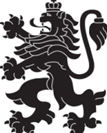 РЕПУБЛИКА БЪЛГАРИЯМинистерство на здравеопазванетоРегионална здравна инспекция-ДобричСЕДМИЧЕН ОПЕРАТИВЕН БЮЛЕТИН НА РЗИ-ДОБРИЧза периода- 21.10- 27.10.2022 г. (43-та седмица)  0-4 г.5-14 г.15-29 г.30-64 г+65 г.общоЗаболяемост %оо201421845870,41 %оо